NVDANon – Visual Desktop AccessEstablished in 2006 NVDA is an open source screen reading software package which can be downloaded online. The fact that it is open source means the code is freely accessible to anyone so developers and translators can contribute to it continuing expansion and improvement.It also means it is completely free.NVDA can be downloaded from the official NV Access page www.nvaccess.org/download/and easily transferred onto a portable drive such as a USB stick to be used in any device.Screen readers use keyboard shortcuts to navigate and NCDA is no different.Below is a list of the main most used shortcutsMost used shortcuts continuedReading textTablesForms* “Focus mode” allows you to enter data into form fields. Browse mode allows you to navigate the page using standard screen reader shortcuts (e.g. to navigate headings, landmarks, links, etc.)Other commandsSupport with NVDAFor support using NVDA including a fee user guide download check the NV Access websitehttps://www.nvaccess.org/get-help/IndexMost keyboard shortcuts use a combination of keys to achieve the task.  In each table we have included the keyboard shortcuts for the most relevant keyboard layout. Below is an index of the alternative keys between Apple and windows keyboards.End of documentActionKeyboard shortcutTurn NVDA onControl + Alt + NTurn NVDA offInsert + QStop ReadingControlStart reading continuously from this point onInsert +  or Numpad +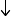 Read next item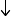 Read next focusable item (e.g. link, button)TabLinkEnterButtonEnter or SpacebarGo to next headingHGo to next heading of level [1-6]1 - 6List all headingsInsert + F7Go to next landmark/regionDShow list of all links, headings, form fields, buttons, and landmarksInsert + F7Go to next tableTNavigate table cellsCtrl + Alt +  or  or  or 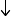 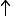 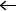 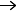 Go to next listLGo to next list itemIGo to next graphicGList all linksInsert + F7ActionKeyboard ShortcutList all linksInsert + F7Go to next linkKGo to next unvisited linkUGo to next visited linkVToggle between:
Radio buttons,
<select>list items,
Tabs (ARIA widget),
Tree view items (ARIA widget),
Menu items (ARIA widget) or  or  or 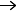 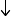 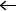 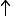 To previous heading, landmark, table, focusable item, etc.Shift + [H, D, T, Tab, etc.]ActionKeyboard shortcutsSay prior line or Numpad 7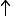 Say next line or Numpad 9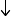 Say current lineInsert +  or Numpad 8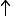 Start of lineShift + Numpad 1End of lineShift + Numpad 3Top lineShift + Numpad 7Bottom lineShift + Numpad 9Say prior character or Numpad 1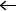 Say next character or Numpad 3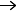 Say current characterNumpad 2Say character phoneticallyNumpad 2 twice quicklySay prior wordCtrl +  or Numpad 4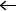 Say next wordCtrl +  or Numpad 6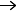 Say current wordNumpad 5Say prior sentenceAlt + 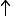 Say next sentenceAlt + 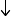 Say current sentenceAlt + Numpad 5Next paragraphCtrl +  or Q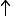 Spell wordNumpad 5 twice quicklySpell word phoneticallyNumpad 5 thrice quicklySpell current lineInsert +  twice quickly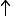 Spell current line phoneticallyInsert +  thrice quickly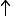 ActionKeyboard shortcutsGo to next (previous) tableT (Shift + T)Cell to rightCtrl + Alt + 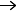 Cell to leftCtrl + Alt + 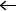 Cell belowCtrl + Alt + 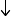 Cell aboveCtrl + Alt + 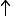 ActionKeyboard shortcutList all form elementsInsert + F7Next form fieldFNext focusable itemTabNext buttonBSelect and deselectSpacebarNext checkboxXOpen combo boxAlt + 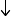 Browse/select options or the First letter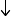 Select multiple optionsShift +  (or )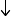 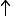 Next combo boxCToggle selection/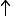 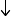 Next radio buttonRToggle between focus mode and browse modeInsert + SpacebarActionKeyboard shortcutSearch for a word or a phraseNVDA + Ctrl + FKeyboard helpInsert + 1Next blockquoteQNext key you hit ignores NVDA and is a normal keystrokeInsert + F2Speak characters typedInsert + 2Speak words typedInsert + 3Read entire foreground window (e.g. for dialogs)Insert + BAnnounce title of the current foreground windowInsert + TApple/Mac KeyWindows KeyControlCtrlOption  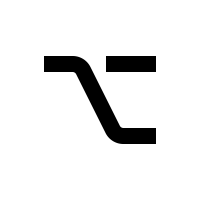 AltCommand (cloverleaf)  ⌘Windows  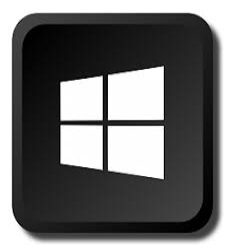 DeleteBackspaceReturnEnterVisibility Scotland is the trading name of GWSSB (formerly Glasgow and West of Scotland Society for the Blind). GWSSB is a company registered in Scotland, limited by guarantee with its registered office at 2 Queen’s Crescent, Glasgow, being a recognised Scottish Charity. Registered number SC116552. Scottish Charity Number SC009738.